Supplementary Figure S1. Sensitivity analysis in this meta-analysis. (a) Sensitivity analysis for CSS; (b) sensitivity analysis for OS; (c) sensitivity analysis for RFS; and (d) sensitivity analysis for PFS.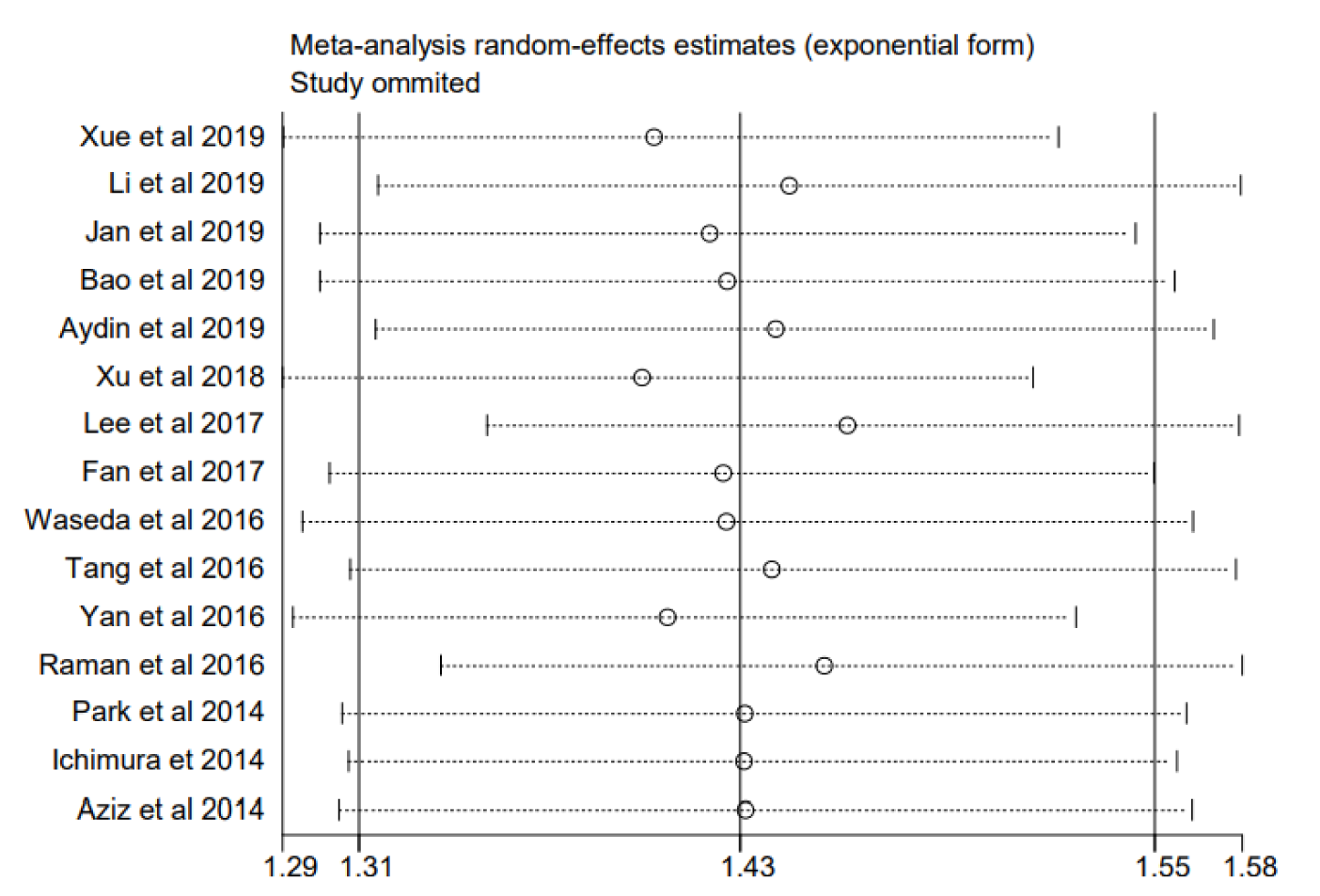 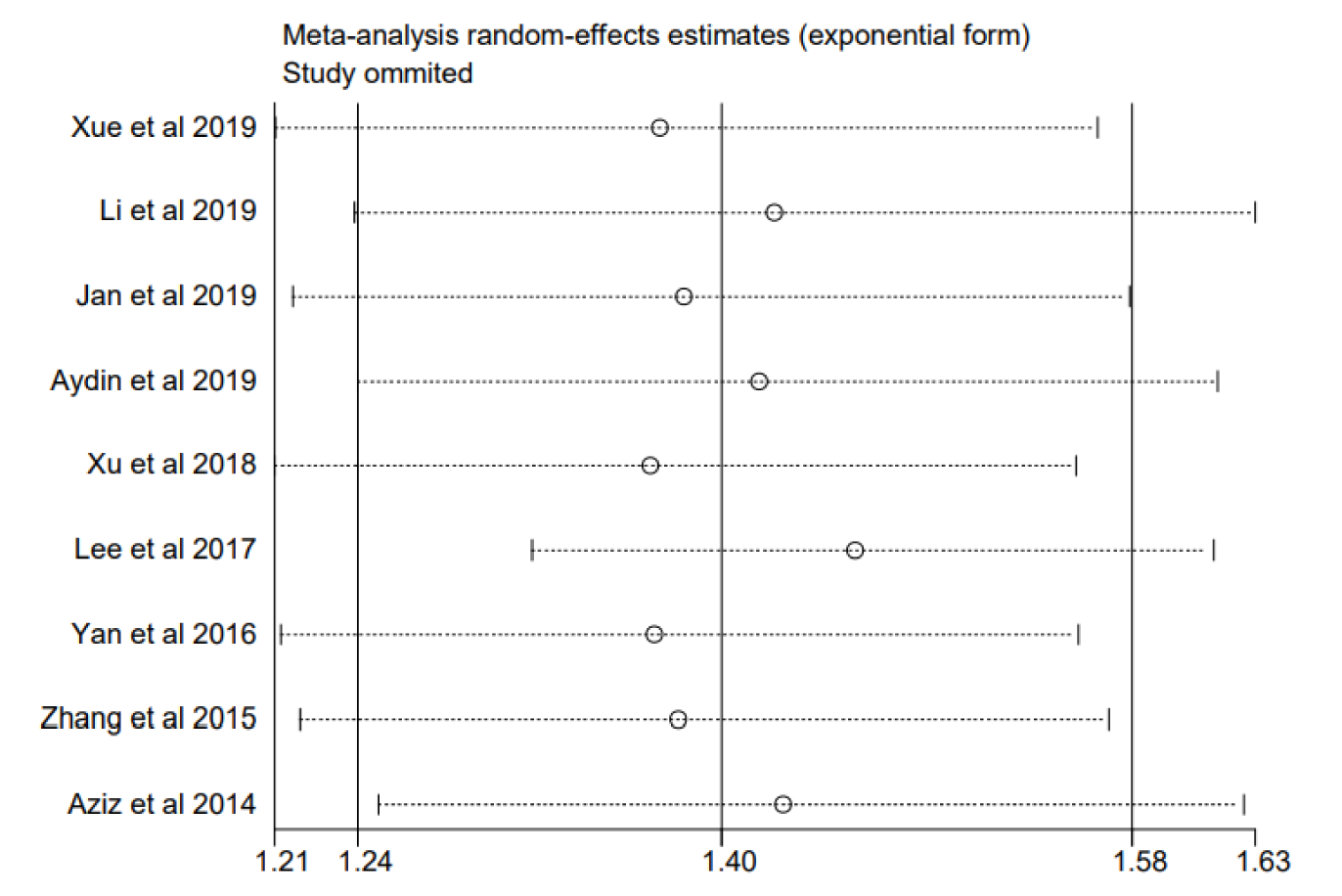 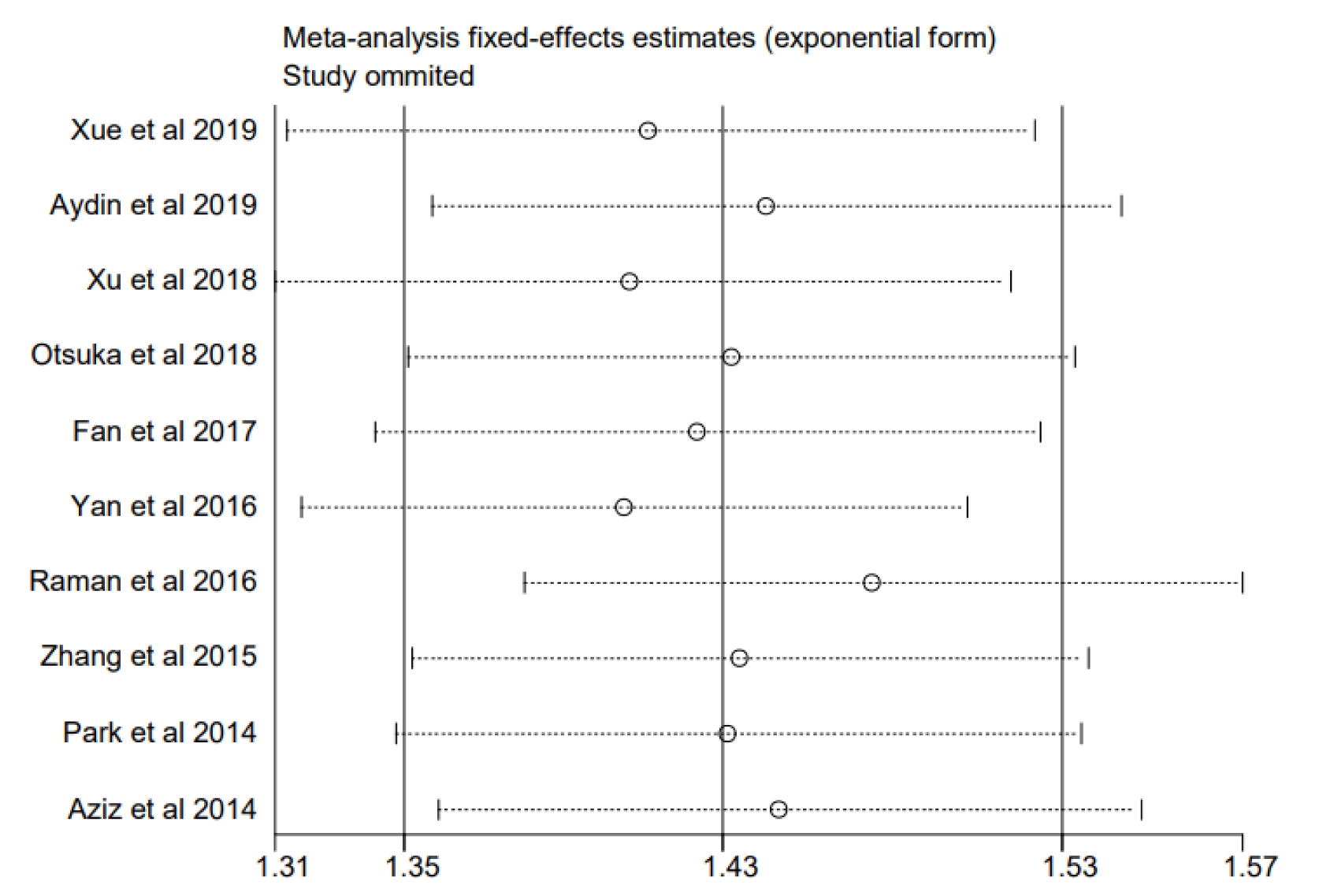 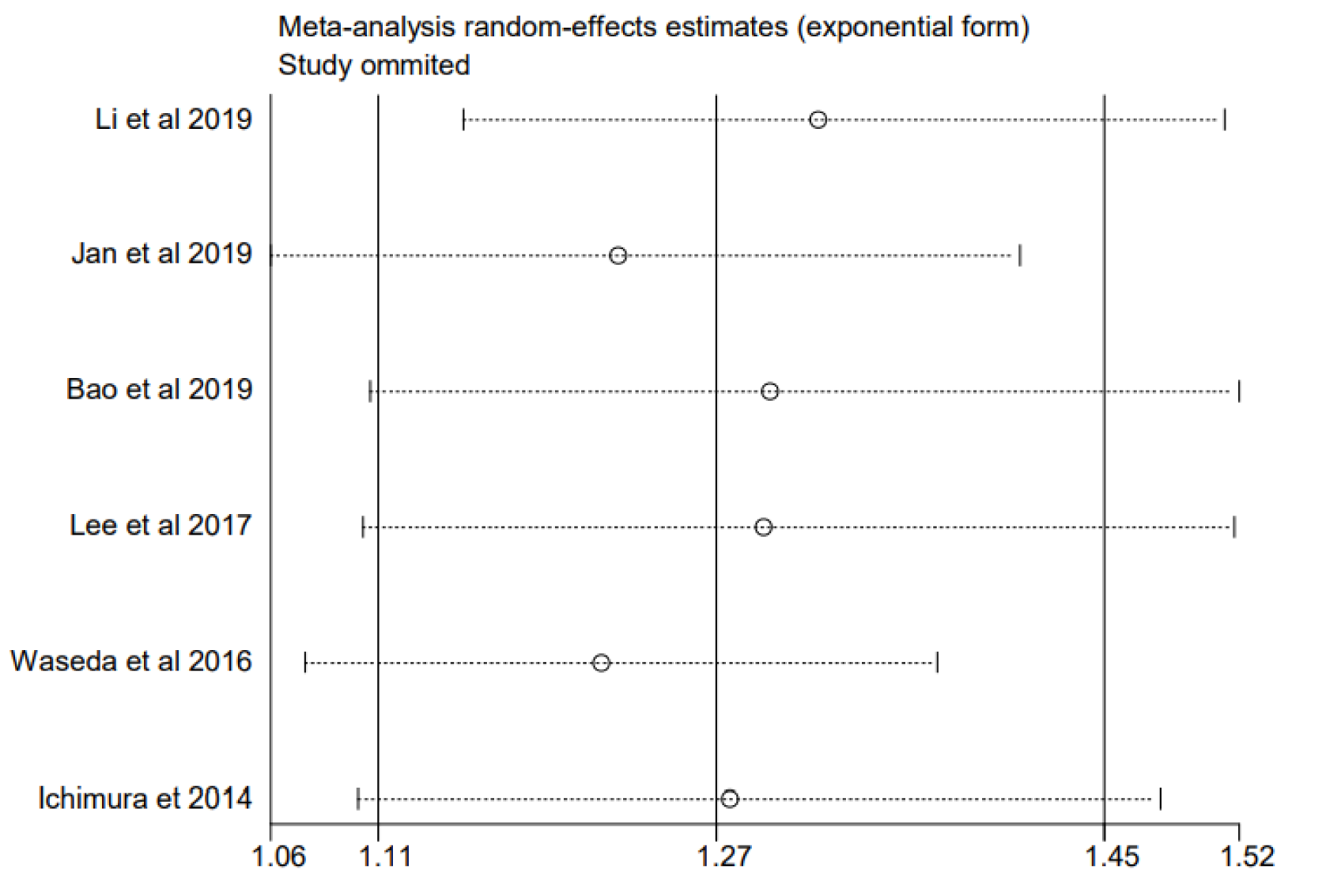 